Cooperstown All-Star Village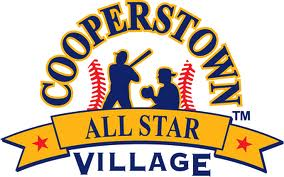 Homerun Derby 52-66All teams on Field 36August 7th- 13thWeek 10#Team NamePlayer NameOutsHomeruns52Rome River Rats, NY JJ Oritz5153Middletown Lions Black, NJ Cole Cerminars5254Marin Baseball 12u Grey, CA Hunter Stein5155Levittown NorthStar’s, NY Ethan Shapiro5056Elmhurst Extreme Navy, IL Nick Hantosh5057Thousand Oaks Bulldogs, CA Tyson Seidman5058Long Island Storm, NY Stellan Zangan5659Champlin Rebels, MNLeo Biwa5260Storm Troopers, CA Riley Spradliu5661Vestal LL, NYLandon Pancoast5162Fairless Hills Steel, PAChase Smith5163Monmouth Liberty Baseball Club, NJ Finnbar Dufficy5064Taconic Rangers, NY Ethan Vieva5765Boston Patriots South, MANoah Feldunary5166Aliso Viejo Samurai, CA Dylan Bright50